                                                         ПРОЕКТПостановленияАдминистрации Муниципального образования«Мамхегское сельское поселение»от 27.02.2018г. № 4                                                                                                 а.Мамхег   О присвоении адреса земельному участку     На основании Федерального закона от 06.10.2003 № 131-ФЗ «Об общих принципах организации местного самоуправления в Российской Федерации», в соответствии с постановлением от 10.07.2015 года  №130 «административного регламента предоставления муниципальной услуги  предоставления муниципальной услуги «присвоения (изменения аннулирования) адреса объекта адресации»  и на основании Устава Мамхегское сельского поселения и в связи с утверждением схемы расположения земельного участка на кадастровом плане территории, Администрация «Мамхегское сельского поселения»ПОСТАНОВЛЯЕТ:     Присвоить вновь образованному земельному участку площадью 2394кв.м, из земель населенных пунктов для ведения личного подсобного хозяйства, местоположение: Республика Адыгея, Шовгеновский р-н, «Мамхегское сельское поселение » а. Мамхег ул. Кирпичная з/у № 7а.Глава  МО «Мамхегское сельское поселение»                                                                 Р.А. ТахумовПодготовлен и внесен:Специалист 1 категории по земельно-имущественных отношений МО «Мамхегское сельское поселение»                                                                                         Р.А. ХамерзоковСогласован:Ведущий специалист Юрист МО «Мамхегское сельское поселение»                                                                                       М.Р. ЗафесовПостановлениеАдминистрации Муниципального образования«Мамхегское сельское поселение»от 27.02.2018г. № 4                                                                                                   а.Мамхег   О присвоении адреса земельному участку     На основании Федерального закона от 06.10.2003 № 131-ФЗ «Об общих принципах организации местного самоуправления в Российской Федерации», в соответствии с постановлением от 10.07.2015 года  №130 «административного регламента предоставления муниципальной услуги  предоставления муниципальной услуги «присвоения (изменения аннулирования) адреса объекта адресации»  и на основании Устава Мамхегское сельского поселения и в связи с утверждением схемы расположения земельного участка на кадастровом плане территории, Администрация «Мамхегское сельского поселения»ПОСТАНОВЛЯЕТ:     Присвоить вновь образованному земельному участку площадью 2394  кв.м, из земель населенных пунктов для ведения личного подсобного хозяйства, местоположение: Республика Адыгея, Шовгеновский р-н, «Мамхегское сельское поселение » а. Мамхег ул. Кирпичная з/у № 7а.Глава администрации МО«Мамхегское сельское поселение»	Р.А. ТахумовРЕСПУБЛИКА АДЫГЕЯАдминистрация      МО «Мамхегское сельское                   поселение»                                      385440, а. Мамхег,, ул. Советская,54а. 88-777-3-9-28-04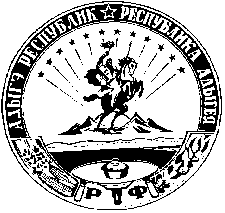 АДЫГЭ РЕСПУБЛИКМуниципальнэ образованиеу«Мамхыгъэ чъыпIэ кой»иадминистрацие385440, къ. Мамхэгъ,ур. Советскэм, 54а.88-777-3-9-28-04РЕСПУБЛИКА АДЫГЕЯАдминистрация      МО «Мамхегское сельское                   поселение»                                      385440, а. Мамхег,, ул. Советская,54а. 88-777-3-9-28-04АДЫГЭ РЕСПУБЛИКМуниципальнэ образованиеу«Мамхыгъэ чъыпIэ кой»иадминистрацие385440, къ. Мамхэгъ,ур. Советскэм, 54а.88-777-3-9-28-04